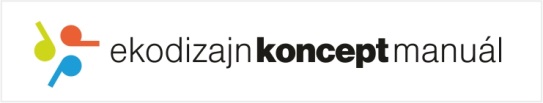 PRACOVNÝ LIST LCA SOFTWARENázov projektu:Požitý software/program:Autor:Dátum:Popis výrobkuVyobrazenie produktu:INTERPRETÁCIA VÝSLEDKOV SOFTWAREOVEJ ANALÝZY*vložte správu vygenerovanú daným programomHodnotenie nástroja: